STUDENT AID & SCHOLARSHIPSREQUEST FOR CREDITS APPEAL 2023-2024*NOTE: Additional credits can only be requested for courses that are required for graduation.  “Extra” classes above and beyond your program’s basic requirements cannot be considered.Step 1: Take this form to Counseling & AdvisingCOUNSELOR/ADVISOR:  Complete the following for this student: Step 2: Take the packet created by the Counselor to your Technical Program InstructorPROGRAM INSTRUCTOR: Review the student’s education plan, transcript and current schedule.  List only the technical courses still needed for the student to complete the certificate or degree they are currently enrolled in.Step 3: Return the completed and signed form to the Student Aid & Scholarships Office.To be completed by Counselor & Program InstructorCounselor/Program Instructor:      List below only those classes still needed for the student to graduate based on the certificate or Degree program the student is enrolled in, Education Plan and transcript of courses taken. Program of Study: ____________________________            _________         Certificate    AAT Degree   AAS-T Degree  No Additional Technical Courses are needed.                      No Additional General Education Courses are needed.Clover Park Technical College and our partner WorkSource Pierce are equal opportunity employers and providers of employment and training services.  Auxiliary aids and services are available upon request to persons of disability.  WA Relay Services is available by calling 1-800-833-6384.  Student Aid & Scholarships Office Use Only 	Approved for:			Summer 23	            Fall 23		            Winter 24			Spring 24			Full			Full			Full			Full			¾			¾			¾			¾			½			½			½			½			LTH			LTH			LTH			LTHSA&S initials ___________   Date_______________ 	Request denied.      SA&S initials ___________   Date_______________Notes: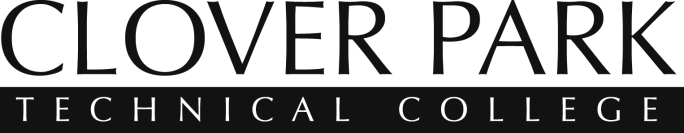 COMPLETE AND RETURN TO:4500 Steilacoom Blvd. SW Bldg 17, Room 130Lakewood, WA 98499-4004School Code: 015984253.589.5660 office                  253.589.5618 faxEmail:  finaid@cptc.eduVerify Program Enrollment in Program Plan TabReview  current course enrollment & registrationPrint  Student’s Education plan for the program  enrolled inWrite in the General Education Courses still needed to complete program requirements in the table belowSummer 2023 onlySummer 2023 onlyFall 2023 onlyFall 2023 onlyWinter 2024 onlyWinter 2024 onlySpring 2024 onlySpring 2024 onlyCourse Number# creditsCourse Number# creditsCourse Number# creditsCourse Number# creditsProgram Instructor Signature:  Program Instructor Signature:      Date:Counselor/Advisor Signature:                              Date: Counselor/Advisor Signature:                              Date: Program Instructor Name  (Please Print)Program Instructor Name  (Please Print)Program Instructor Name  (Please Print)Counselor/Advisor Name (Please Print) &   Phone NumberCounselor/Advisor Name (Please Print) &   Phone Number